                                                                 04.09.2019      388-259-01-03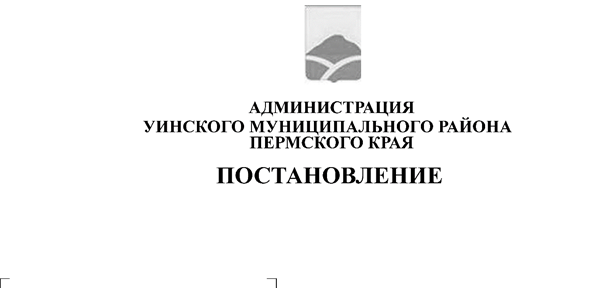 В соответствии со статьями 49, 50 Уголовного кодекса Российской Федерации, со статьями 25, 39 Уголовно-исполнительного кодекса Российской Федерации и в целях повышения эффективности отбывания осужденными наказания в виде исправительных и обязательных работ, назначенных приговором суда (по согласованию с ФКУ «Уголовно-исполнительная инспекция по Пермскому краю», филиал по Уинскому району) администрация Уинского муниципального района ПОСТАНОВЛЯЕТ:1. Утвердить:1.1. Перечень предприятий, организаций и учреждений для отбывания осужденными наказания в виде исправительных работ на территории Уинского муниципального округа Пермского края согласно приложению № 1 к настоящему постановлению.1.2. Перечень видов обязательных работ и объектов для отбывания осужденными наказания в виде обязательных работ  на территории Уинского муниципального округа Пермского края согласно приложению № 2 к настоящему постановлению.2. Рекомендовать руководителям предприятий, организаций и учреждений района, указанных в прилагаемых перечнях к настоящему постановлению, обеспечить исполнение законодательства об отбывании наказания лицами, осужденными к обязательным и исправительным работам, по направлению ФКУ «Уголовно-исполнительная инспекция по Пермскому краю», филиал по Уинскому району. 3. Считать утратившим силу постановление администрации Уинского муниципального района от 23.10.2017 № 418-259-01-03 « Об утверждении Перечня предприятий, организаций и учреждений для отбывания осужденными наказания в виде исправительных работ и Перечня видов обязательных работ и объектов для отбывания осужденными наказания в виде обязательных работ на территории Уинского муниципального района» ( в редакции от 12.04.2019 № 123-259-01-03). 4. Настоящее постановление вступает в силу с момента подписания и подлежит опубликованию на официальном сайте Администрации Уинского муниципального района в сети «Интернет».5. Контроль над исполнением настоящего постановления возложить на заместителя главы администрации района по социальным вопросам.Глава муниципального района	    				А.Н.ЗелёнкинПеречень предприятий, организаций и учреждений для отбывания осужденными наказания в виде исправительных работ на территории Уинского муниципального округа Пермского краяПеречень видов обязательных работ и объектов для отбывания осужденными наказания в виде обязательных работ на территории Уинского муниципального округа Пермского края1. Перечень видов работ для отбывания осужденными наказания в виде обязательных работ:1.1 Благоустройство: очистка территории от мусора, озеленение, земляные работы, ремонтные работы дорог и других объектов внешнего благоустройства.1.2 Эксплуатация жилищно-коммунального хозяйства: уборка придомовых территорий, чердачных и подвальных помещений, ремонт систем водоснабжения, канализации и иных объектов коммунального хозяйства, уборка подъездов (лестниц, проемов, площадок), санитарная очистка территорий и контейнерных площадок от мусора и твердых бытовых отходов.1.3 Погрузочно-разгрузочные работы.1.4 Иные общедоступные виды трудовой деятельности, не требующие предварительной и профессиональной подготовки, по согласованию с работодателями. 2. Перечень объектов для отбывания осужденными наказания в виде обязательных работ:-Администрация Уинского муниципального района; -Управление учреждениями образования администрации Уинского муниципального района Пермского края;-Управление учреждениями культуры, спорта и молодежной политики администрации Уинского муниципального района Пермского края;- ГБУЗ «Уинская ЦРБ».Приложение № 1к постановлению администрации Уинского муниципального районаот 04.09.2019 № 388-259-01-03№ п/пНаименование организаций, предприятий и учреждений1Производственный кооператив «Орбита»2Производственный кооператив «Метеор»3ООО «Росстройкомплект»4ООО «Сарко»5ООО «Светлана»6ООО «Спецстрой»7ООО «Стройтехресурс»8ООО «Мир-Авто»9ООО «Чайка»10ООО «СТРОЙСЕРВИС»11ООО «СТЭК»12ГБУЗ ПК «Уинская ЦРБ»13ИП Азибекян А.С.14ИП Бычина И.Е.15ИП Горбенко А.А.16ИП Игошев В.П.17ИП Игошева В.Н.18ИП Куликалова Т.Г.19ИП Курбатов В.Г.20ИП Магасумов Н.Г.21ИП Мозгалева Е.М.22ИП Плотников А.Н.23ИП Свечников М.А.24ИП Сыромятников А.М.25ИП Туманян А.Б.26ИП Шагаев27ИП Хазиханова Л.Н.28ИП Хабибуллин С.Ш.29ИП Закиров Э.Р.30ИП Шаньгин В.И.31ИП Киндяшев Ш.М.32КФХ Матынов Д.М.33КФХ Зайнуков Р.М.34КФХ Сыромятникова А.С.35КФХ Ардуанов Р.Р.36КФХ Гафиева А.Р.37КФХ Талипов И.С.38МУП «Уинсктеплоэнерго»39Администрация Уинского муниципального района Пермского края 40Управление учреждениями образования администрации Уинского муниципального района Пермского края 41Управление учреждениями культуры, спорта и молодежной политики администрации Уинского муниципального района Пермского края 42АУ «Редакция газеты «Родник»Приложение № 2к постановлению администрации Уинского муниципального районаот                № 